План работы на квартал. Все сказали: — План прекрасен! Вечер песни! Утро басен! Культпоход в библиотеку, Посещение кино! Всё, что нужно человеку, В этом плане учтено. — Что ж, — сказал директор школы,— План толковый и весёлый. В январе костёр на льду — Я и сам туда приду!План хвалили на совете, Отмечали в стенгазете, Посылали в районо, Похвалило и оно…Отрывок из стихотворения А. Барто «Чудесный план».Методическая консультация по составлению плана работы библиотеки на 2020 год.Годовой план работы – основной и обязательный документ для всех библиотек. Он определяет основные задачи и содержание работы библиотеки на новый календарный год, и в нем определяются все показатели, которых должна достичь библиотека к концу года.Приоритетным направлением деятельности библиотек остается работа по продвижению книги и чтения, приобщение пользователей к ценностям национальной и мировой культуры. Повышение интереса к чтению, его культурного престижа, расширение читательской аудитории – все это зависит от грамотно выстроенных Ваших действий на местах.Задачи, которые библиотека определит в качестве приоритетных, должны быть сформулированы, исходя из проблем обеспечения свободного доступа к информации и информационным ресурсам и новых требований функционирования библиотеки как социокультурного института в условиях формирования местного самоуправления.Библиотеки должны:Стремиться быть видимыми в местном сообществе, стать для муниципального образования  значимой площадкой, популяризировать активность социокультурной деятельности библиотеки как уникального интеллектуального ресурса  местного сообщества.Активизировать программную и проектную деятельность, быть непременным участником региональных и муниципальных целевых программ, региональных и муниципальных акций, выступать инициаторами самостоятельных привлекательных и интересных для населения мероприятий.Развивать социальное партнерство, выстраивая его на взаимовыгодных условиях и взаимных интересах.Активнее предоставлять услуги в электронном виде, шире представлять библиотеки и библиотечную деятельность в печатных СМИ.Учитывать потребности молодого поколения, использовать новые форматы продвижения книги и чтения.Успешной и эффективной библиотечно-информационная деятельность может быть при условии обязательного изучения потребностей населения и ориентации на их качественное удовлетворение, что в свою очередь зависит от использования инновационных форм  и методов работы, особенно интерактивных.Целесообразно планировать работу с учетом акций по проведению десятилетий (например, «Десятилетие детства» (2018–2027 гг.)),  юбилеев, праздников, объявленных международными организациями, Президентом и Правительством Российской Федерации, а также – федеральных и региональных программ.Приступая к планированию…Перед началом планирования необходимо проанализировать цифровые и информационные отчеты библиотеки за предыдущий год, чтобы выяснить, что получилось, что нет, на что необходимо обратить особое внимание в предстоящем году. Какие формы деятельности были наиболее удачны, востребованы, какие нет. Какие темы были охвачены, какие упущены. Международные десятилетия под Эгидой ООН2011-2020 – Десятилетие действий по обеспечению безопасности дорожного движения;2013-2022 – Международное десятилетие сближения культур;2018-2027 – Десятилетие детства в Российской ФедерацииНациональный проект «Культура»Федеральные программы:• Федеральная целевая программа «Доступная среда» на 2011-2020 годы (работа с инвалидами);Федеральная целевая программа «Повышение безопасности дорожного движения в 2013-2020 гг.»;Федеральная целевая программа «Охрана окружающей среды на 2012 - 2020 гг.»;Федеральная целевая программа "Укрепление единства российской нации и этнокультурное развитие народов России (2014 - 2020 годы)"Федеральная целевая программа «Развитие культуры и туризма» на 2013-2020 годы;Патриотическое воспитание граждан Российской Федерации на 2016 - 2020 гг.;Русский язык 2016-2020 гг.;Национальная программа поддержки и развития чтения - 2007-2020 гг.;Информационное общество на 2011-2020 гг.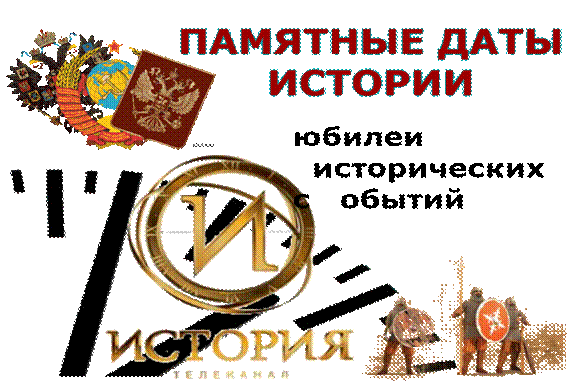 При подготовке планов используйте «Календарь знаменательных и памятных дат на 2020 год», «Календарь памятных дат военной истории России», список книг-юбиляров, юбилеев  писателей.2020 год в России, возможно, станет Годом народного творчества, Годом отца.2020 год указом президента уже объявлен Годом Памяти и славы. (Указ Президента РФ № 327 от 8.07.2019г.). Поэтому основное направление работы библиотек – патриотическое – в течение всего года. Необходимо отметить следующие даты:- 75 лет Победы в Великой Отечественной войне, День победы советского народа в Великой Отечественной войне 1941-1945гг. (9 мая);- 75 лет назад – Подписан акт о безоговорочной капитуляции Японии. Окончание второй мировой войны 1939-1945гг. (2 сентября); другие даты военной истории России.- 55 лет назад – Первый выход человека в открытый космос (18 марта). Им стал советский космонавт Алексей Леонов.Сохранение памяти о Великой Отечественной войне – часть основы дальнейшего развития России в XXI веке. Память истории, сочетающаяся с чувством гордости за свою историю, – основа достоинства нации, ее способности в реализации национальных интересов, ценностей и идеалов. Хранить эту память одна из задач библиотекарей. Ведь только в библиотечных фондах мемориальная функция представлена в организованном виде, доступном для любого пользователя.ЭЛЕКТРОННАЯ КОЛЛЕКЦИЯ ПРЕЗИДЕНТСКОЙ БИБЛИОТЕКИ Память о Великой Победе [Электронный ресурс]: https://www.prlib.ru/books_collection/466996 (дата обращения 14.05.2019). https://www.prlib.ru/books_collection/466996 Московская битва в хронике фактов и событий. М., 2004; [Электронный ресурс]. URL: http://militera.lib.ru/h/moskovskaya_bitva_v_hronike_faktov/index.html (дата обращения 05.082019). Рейнгардт К. Поворот под Москвой. Крах гитлеровской стратегии зимой 1941/42 года. М., 1980; [Электронный ресурс]. http://militera.lib.ru/research/reinhardt/index.html/index.html. Материалы по Курской дуге (дата обращения 05.08.2019). ПРЕЗЕНТАЦИИ «Берлинская операция». Режим доступа: https://ru.calameo.com/books/003555438a0f46750c1a3(датаобращения 05.08.2019). «70-летию Сталинградской битвы». Режим доступа: https://biblgirnovsk.blogspot.com/p/blog-page_16.html(датаобращения 05.08.2019).КНИГОИЗДАНИЕ В ГОДЫ ВЕЛИКОЙ ОТЕЧЕСТВЕННОЙ ВОЙНЫ Виртуальная выставка «Книгоиздание в годы Великой Отечественной войны» представлена материалами коллекции «Издания периода Великой Отечественной войны 1941-1945 гг.» ПОУНБи дает представление о характере книг, выпускавшихся в те годы, особенностях тематики и внешнего вида. Режим доступа: http://kn-pam.pskovlib.ru/fond/collection/vel_war.php (дата обращения 05.08.2019)Потребность в книгах была столь велика, что библиотеки, избы-читальни, клубы устраивали коллективные читки. Были случаи создания книг-самоделок. Сохранились многочисленные свидетельства о том, как в годы Отечественной войны люди нуждались в книге, несущей надежду и уверенность в победе. Так, например, в дни ленинградской блокады поэт Н.С. Тихонов записал в дневнике: «В городе в огромном спросе книга... Книжные магазины полны покупателей. Все приезжающие с передовых позиций жадно устремляются за книгой». Периодические издания и листовки Великой Отечественной войны [Электронный ресурс] / ГБУК «Псковская областная универсальная научная библиотека». Режим доступа: http://pskoviana.ru/elektronnaya-biblioteka/kollektsii/2144-periodicheskie-izdaniya-i-listovki-velikoj-otechestvennoj-vojny (дата обращения 05.08.2019). Календарь «70 дней до Победы» (Хроника последних дней войны по владимирским газетам). Режим доступа: https://fulltext.lib33.ru/events/documents/kalendar_pobedy/index.html (дата обращения 05.08.2019). Виртуальная выставка «Скромные документы военной поры: открытка Великой Отечественной» / Владимирская областная научная библиотека. Режим доступа: https://library.vladimir.ru/prazdniki/virtualnaya-vystavka-skromnye-dokumenty-voennoj-pory-otkrytka-velikoj-otechestvennoj.html?doing_wp_cron=1557311821.8928480148315429687500  (дата обращения 05.08.2019). «Войной испытанные сроки» (книги времен Великой Отечественной войны) / Курская областная научная библиотека им. Н.Н. Асеева. Режим доступа: http://kurskonb.ru/our-booke/voina/knigi/wow.html  (дата обращения 05.08.2019)В обязательном порядке всем библиотекам запланировать участие в следующих мероприятиях 2020 года: День Победы;День народного единства;День пожилого человека;День библиотек;Библионочь;День семьи;День семьи, любви и верности; День матери;День славянской письменности и культуры;День России;День русского языка;День флагаДень солидарности в борьбе с терроризмом.Школьные каникулы (январь, март, июнь-август, ноябрь), Неделя детской и юношеской книги (март)Кроме того, при планировании работы следует учесть приоритетные направления в деятельности библиотек: Проектная деятельность (разработка и реализация проектов);Организация клубов общения для разных категорий пользователей.Внедрение новых форм и методов работы, активное включение в социальные сети, участие в работе сайта ЦБС.Военно-патриотическое воспитание.Духовно-нравственное воспитание. Краеведение.Экологическое просвещение.Здоровый образ жизни. Профилактика наркомании, алкоголизма и табакокурения.Правовое просвещение. Пропаганда литературы.Библиотека – в поддержку семьи. Помощь в организации семейного чтения и семейного досуга. Работа с детьмиРабота с молодежьюРабота с читателями-инвалидамиОрганизация обслуживания читателей на домуПатриотическое воспитание. Декады патриотизма: цикл мероприятий и кинолекториев, презентации новых исторических серий, дни исторической книги. Встречи с ветеранами, тружениками тыла, детьми войны. Часы патриотического просвещения. Митинги. Акции памяти, уроки мужества, и т.д. Краеведение. Открытые просмотры литературы, циклы книжно-иллюстрированных выставок, выставок-хронографов, куда следует включить даты общероссийской и краеведческой значимости. Составной частью работы по краеведению могут стать историко-культурные уроки у памятников и мемориальных досок, часы интересной информации, электронные презентации, слайд-путешествия, уроки краелюбия, конкурсы, познавательные игры, виртуальные путешествия по мемориальным местам села и т.д. Здоровый образ жизни. Сегодня быть здоровым – это модно! Традиционные формы библиотечного обслуживания - книжные выставки, презентации, материалы рекламно-издательского характера - не должны содержать информацию запугивающего характера, информацию непроверенную, приблизительную. Здесь очень тонкая грань между предостеречь и заинтересовать, поэтому в мероприятии должен принимать участие медик, нарколог. Экологическое просвещение. В рамках этого направления в течение года должны пройти мероприятия, направленные на привлечение внимания пользователей к литературе о природе (как художественной, так и научно-популярной). Познавательные и информационные часы, экологические медиапутешествия, конкурсы знатоков природы, часы экологии, турниры, викторины. Совместно со школами запланируйте провести экологический урок, урок-викторину, акции. При планировании своей деятельности обратите внимание на конкретные региональные проблемы: оздоровление рек, сохранение уникальных озер, утилизация отходов. Правовое просвещение. Правовая информация должна быть более доступной населению. В практику работы библиотек такие формы общения с законодательной властью, как «Встреча с депутатом», «Час депутата», которые предлагают свободное обсуждение законопроектов, находящихся на рассмотрении местной думы. День молодого избирателя проводится ежегодно совместно с членами избирательной комиссии. Права ребенка (и обязательно ответственность), мероприятия по профилактике преступлений. Толерантность. Профилактика экстремизма. Толерантность в широком смысле – понимание, терпимость к чужому мнению. Это основа мирного сосуществования людей не только разных национальностей и вероисповеданий, но и представителей одной нации. Сейчас очень остро стоит проблема разобщенности людей даже внутри семьи. Умение прощать другим то, что не соответствует нашим взглядам, мнениям и представлениям – весьма непростая задача. Работа с художественной литературой. Продвижение книги и чтения. Одно из самых важных, основополагающих направлений работы библиотеки. Именно данное направление способствует превращению случайного посетителя библиотеки в квалифицированного читателя в независимости от его возраста. Обращение к произведениям классиков художественной литературы формирует духовность, гражданскую зрелость читателя. В связи с падением престижа книги и чтения эта проблема выходит на первый план. Формы и названия мероприятий: - обзор новых поступлений - выставка-просмотр - акция в поддержку продвижения книги и чтения. 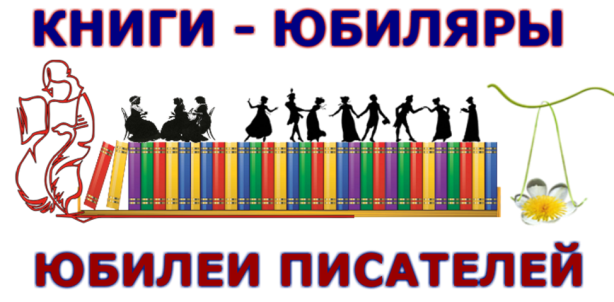 Юбилейные даты писателей:   15 января – 225 лет со дня рождения Александра Сергеевича Грибоедова (1795-1829),   29 января – 160 лет со дня рождения Антона Павловича Чехова (1860-1904),   10 февраля – день памяти А.С. Пушкина,   28 февраля – 100 лет со дня рождения Федора Александровича Абрамова (1920-1983),    6 марта – 205 лет со дня рождения Петра Павловича Ершова (1815-1869),   16 мая – 110 лет со дня рождения Ольги Федоровны Берггольц (1910-1975),   24 мая – 115 лет со дня рождения Михаила Александровича Шолохова (1905-1984),   6 июня – Пушкинский день России,   29 июня – 120 лет со дня рождения Антуана де Сент-Экзюпери (1900-1944),   24 сентября – 75 лет со дня рождения Ларисы Алексеевны Рубальской (1945),   3 октября – 125 лет со дня рождения Сергея Александровича Есенина (1895-1925),   22 октября – 150 лет со дня рождения Ивана Алексеевича Бунина (1870-1953),   28 ноября – 140 лет со дня рождения Александра Александровича Блока (1881-1921),   28 ноября – 105 лет со дня рождения Константина Максимовича Симонова (1915-1979) и т.д.Духовно-нравственное воспитание. Состоит в том, чтобы помочь возродить в обществе духовные традиции путем рекомендации читателю лучших образцов духовно-нравственной литературы, воспитания у читателей художественного вкуса и читательской культуры. В рамках этого направления рассматривается:- популяризация семейного чтения - создание в библиотеках современного и привлекательного для детей и их родителей пространства- развитие инновационных библиотечных проектов, направленных на развитие у детей и юношества интереса к чтению.Книги-юбилярыСМИ-юбилярыНеобходимо запланировать мероприятия для всех категорий пользователей.Общие рекомендации по оформлению и структуре плана работы библиотеки.Примерная структура планаПлан работы Аксеновской библиотеки-филиала МУ «Андреапольская ЦБС» на 2020 годЦели и задачи План массовых мероприятийРабота с основной категорией пользователей библиотеки: отдельно прописываются планы работы клубов и объединений.Издательская деятельность. Свежий ветер в паруса!Интерактивные формы привлечения читателей в библиотекуИсторические квесты – это современный и увлекательный формат изучения истории. Квест является командной игрой, в которой участники выполняют задания, связанные одной сюжетной линией. Сценарий и задания квестов основаны на достоверных исторических фактах и событиях. Историко-патриотический квест «1943. Все для фронта» «Командам необходимо пройти несколько этапов и на каждом выполнить определенное задание, связанное с историей Великой Отечественной войны. Командам предстоит побывать в роли партизан, которые ищут ориентиры врага, доставить донесение в штаб, побывать в роли контрразведчиков и составить зашифрованные письма, правильно расшифровать донесения и отправить их в соответствующие воинские подразделения, «эвакуировать объекты» под пристальным вниманием «врага», правильно распределить продовольственные пайки для работающих в тылу, «сконструировать и построить» самолёты и отправить их на фронт, расшифровать движение поездов противника, узнать фильмы о Великой Отечественной войне по описанию, правильно сформулировать призывы к воинам на плакатах военного времени». Военно-патриотический  квест «1944. Дети Победы». Основой для заданий и сюжета которого стали интересные факты и события Великой Отечественной войны. По условиям квеста, каждая команда проходит маршрут, состоящий из 6 основных этапов, названных именами пионеров-героев. Команда идёт по следам юных  героев, чтобы найти все пароли и явки и подобрать секретный код, который позволит получить доступ к архиву пункта командования. Условие победы команды – определить местоположение юной подпольщицы. Получив маршрутный лист, команды начинают движение по станциям. На каждой станции за правильно выполненное задание выдается карточка с элементом кода или подсказки к его составлению. Для итогового задания понадобится ноутбук, который находится в Пункте командования, куда после прохождения всех этапов, должны прибыть участники. На рабочем столе ноутбука размещается заставка квеста и папка, защищенная паролем. Прошедшая все станции команда получает доступ к ноутбуку. Далее команда вводит пароль, и при успешном вводе папка открывается. В папке находится видео-обращение в наши дни юной подпольщицы, из которого ясно, что она в Москве. Москва – ответ на итоговое задание. Библиоквест – новая интерактивная форма массовой работы, в которой заложена модель развития навыков информационной деятельности, а также формирования положительного эмоционального отношения к процессу чтения. Основная цель их проведения – закрепление и проверка уровня усвоения основных читательских знаний, умений и навыков, повышение информационной культуры пользователей. Квест учит в игровой форме пользоваться библиотекой, знакомит с особенностями абонемента и читального зала. Рекомендуем использовать опыт Липецкой областной научной библиотеки: библиоквест «Голодные игры». Сюжет таков: далекое будущее, человечество научилось питаться с помощью информации, отказавшись от обычной пищи. Необходимые для питания и жизни «вещества» люди добывают из Интернета, электронных СМИ, электронных книг. Но в результате крупнейшей техногенной катастрофы человечество осталось без электричества. Потеряв доступ к привычным средствам получения информации, люди стали умирать от голода. Все попытки добыть «пищу» обычным путем не увенчались успехом. И тут один из старейших жителей планеты предложил спасительный выход: он напомнил людям о древних хранилищах информации - библиотеках. Заброшенные, покрытые вековой пылью, библиотеки были найдены. В хранилища снаряжается специальный отряд, миссия которого - добыть информацию, способную «накормить» всех жителей планеты. В ходе игры участникам предстоит выполнить задания, связанные с поиском информации: искать ответы на вопросы в каталогах, справочных изданиях, журналах и книгах из фонда библиотеки. Библиокэшинг (от греч. библио – «книга» и англ. кэш – «тайник») – это поиск книжных сокровищ, которые хранятся в библиотеке. Игра заключается в том, что в определенном месте библиотеки прячется какая-то книга и участникам даются ориентиры для её поиска. Эта игра становится просто находкой для досуга подростков – интересно, полезно, увлекательно. Главное условие – пройти по всем залам библиотеки, найти в каждом из них все тайники, правильно ответить на предложенные вопросы на смекалку и эрудицию и в итоге открыть клад, спрятанный библиотекарями. Для каждой команды необходимо составить такой маршрут, чтобы участники зашли в каждое подразделение библиотеки, познакомились со справочным фондом, каталогами и выставками. Некоторые задания библиокешинга: • Повернитесь налево, пройдите 4 шага, поверните направо и пройдите 5 шагов, и там, где мы живем, тайник найдёте (Книжная выставка «Земля, что дороже всех», книга «Стаханов») • Тайник находится там, где «… Мой дядя самых честных правил…» (зона классики, А. С. Пушкин «Евгений Онегин») • Повернитесь на 180 градусов, пройдите 7 шагов вперёд, повернитесь налево и пройдите 11 шагов вперёд и там, где есть «Меж» и «Нич» найдёте тайник (ящик Алфавитного каталога) Геокэшинг ("geocaching", от греч. "geo" - Земля, англ. "cache" - тайник) – это увлекательная игра, в которой присутствуют: путешествие, нахождение местоположения заданных объектов, поиск информации об объектах и ответов на вопросы. Если тайники создавать в местах, которые представляют природный, исторический, культурный интерес, то игроки могут получить полезную информацию по краеведению, множество любопытных сведений о достопримечательностях, совершить увлекательное и полезное путешествие по памятным местам населенного пункта, узнать об истории их создания, о людях, чьи судьбы связаны с поселком или селом. Библиоперфоманс (от англ. performance – «представление, спектакль») — это форма современного искусства, где произведение составляют действия художника или группы в определённом месте и в определённое время. Он объединяет возможности изобразительного искусства и театра. Для библиоперфоманса необходимо составить план и сценарий, постараться привлечь актеров, соединить литературу, театр, музыку и изобразительное искусство. Например, библиоперфоманс «Англия: туда и обратно», посвященный британской культуре. Комплексное мероприятие включает в себя квест по мотивам произведений Конан Дойла, викторины и литературные аукционы по книгам английских писателей-фантастов, игру «литературная мафия» по детективам Агаты Кристи, интеллектуальный ринг для настоящих джентльменов, английское чаепитие с овсяным печеньем. Приглашенные актеры декламируют произведения поэтов «туманного Альбиона», играет волынщик. Дух Англии витает в обычной библиотеке. Книжный аукцион На книжном аукционе каждый участник представляет по одной ранее прочитанной книге так, что бы у присутствующих появилось желание её прочесть. Можно использовать систему жетонов, вручаемых выступающим слушателями, если у них возникло желание прочесть представленную книгу. Выигрывает тот, кто набрал больше голосов участников, то есть тот, кто представил книгу, набравшую наибольшее количество жетонов. Атрибуты игры: кафедра, молоток, колокольчик, гонг. Звоном колокольчика ведущий (аукционист) начинает аукцион и объявляет каждого нового выступающего. Ударом молотка о стол фиксируется завершение сбора жетонов, ударом в гонг – конец книжного аукциона и объявление победителя. Аукцион литературный – литературная игра, где также копируются правила настоящих аукционов. В «торги» вступают знатоки литературных произведений. Самые начитанные получают возможность «купить» книгу. Для проведения игры необходимо заготовить книги для «продажи», а также вопросы, на которые будет предложено ответить участникам аукциона. Например; перечислить названия книг, где в заглавиях встречается цифра (цвет, имя, кличка животного и т.д.). На аукцион могут быть выставлены и «вещи» литературных героев. Литературная игра на основе кейс-метода Метод кейс-технологий (или анализа конкретных ситуаций) возник в начале 20 века в Школе бизнеса Гарвардского университета США. Главная его особенность – изучение студентами ситуаций из деловой практики. Слушателям дается описание реальной или смоделированной как реальная ситуации. Приведенный случай из практики обсуждается в небольших группах и вырабатывается оптимальное решение проблемы. В библиотечной практике данная форма работы поможет пробудить у детей и подростков интерес к литературному произведению, которое им еще не знакомо. Класс делится на команды по 6-7 человек. Учащиеся знакомятся с произведением, его автором, главными героями. Очень кратко рассказывается ситуация, в которой в данный момент находятся герои, затем зачитывается отрывок из книги, содержащий какую-либо интригу. Не доходя до конца эпизода, ведущий обрывает чтение и предлагает командам найти свой вариант развязки. Можно использовать подсказки: ключевые слова из текста, наводящие на размышление; рисунки и иллюстрации к книгам. Подсказки можно дать визуально на экране, при необходимости использовать музыкальное или звуковое сопровождение. Вопросы, затрагиваемые в игре, в зависимости от содержания книги могут быть и «житейскими», и философскими, и нравственно-этическими, и шуточными. На обсуждение командам предоставляется несколько минут, после чего капитан каждой команды дает ответ. Если прозвучали верные ответы, ведущий предлагает прочесть книгу, и проверить какая команда оказалась права. Если верных ответов не прозвучало, можно сказать, что рассуждения были интересными, но герои поступили совсем по-другому. А как они поступили и что из этого вышло – расскажет книга! Авторская развязка эпизода в любом случае остается для учащихся неизвестной. Интерактивная игра «Супер-читатель»Техника проста: на большом стенде последовательно наклеены все буквы алфавита, стрелочки ведут игроков от А до Я. Около каждой буквы перечислены произведения, с неё начинающиеся. Всего на стенде собрано более ста произведений классической и современной литературы для детей и взрослых, все они формируют своеобразную «золотую полку»: книги, которые должен знать каждый. Учитывая, что с некоторых букв названия произведений не начинаются, организаторы использовали это для усиления игрового и воспитательного эффекта. Например, к букве «Й» добавили надпись: «Пролил йогурт на книгу – 3 хода назад», на букву «З» - «Загнул страницу – пропуск хода». Около буквы «Ъ»: «Твердо решил записаться в библиотеку – 1 ход вперед», а рядом с буквой «Ь» - «Мягко посоветовал другу записаться в библиотеку – 2 хода вперёд». Правила просты: участвовать в игре могут от одного до трёх игроков (семей), каждый получает флажок определенного цвета. Игроки поочерёдно бросают кубик, и выпавшая на нем цифра от 1 до 6 означает, сколько шагов может сделать игрок и сколько авторов перечисленных на его пути произведений он должен назвать. «Литературное ГТО» Включает  множество разнообразных заданий. Вот лишь несколько из них. Узнайте автора произведения по обложке книги. На листе бумаги изображены десять обложек книг российских и зарубежных классиков, при этом фамилии авторов скрыты. Задание засчитывается, если участник правильно назвал минимум семь писателей. Узнайте название произведения по обложке книги. Задание, аналогичное предыдущему, только вместо автора не показаны названия произведений. Чтобы его выполнить, надо верно указать восемь заголовков из десяти. Стоит отметить, что задания у участников могли различаться, так как организаторы заранее приготовили несколько вариантов листков с обложками книг. Чтение стихотворения наизусть. Здесь участнику следовало вспомнить и рас-сказать одно любое стихотворение. Четверостишие за 30 секунд. Чтобы сдать данный норматив, необходимо было за указанный промежуток времени выучить первые четыре строчки стихотворения местного автора и продекламировать его организаторам акции. Вопрос «на засыпку». Участник должен был ответить на случайным образом выпавший ему вопрос о произведениях русских классиков. Минутное дело. За одну минуту следовало перечислить десять русских классиков, десять произведений А.С. Пушкина и т.д. Норматив засчитывается, если человек выполнит два задания подряд. В случае успеха выдаваеся сертификат, подтверждающий сдачу норматива «Литературный ГТО».  «Дресс-код для старой книги»  Для того чтобы встреча читателя с художественным произведением оказалась приятной и радостной, можно «нарядить» книги по последнему писку литературной моды. Для многих классических произведений русской и зарубежной литературы, переплет которых обветшал, библиотекари подобрали новые супер-обложки с иллюстрациями, так или иначе отражающими содержание книги или показывающими её главных персонажей. Обложки были подобраны с таким юмором и интригой, что пройти мимо и не полистать необычных «модниц» было просто невозможно. В дополнение библиотекари предлагали отгадать по обложке вероятное название спрятавшейся за ней книги. Получалось, конечно, не всегда. Но зато было весело и интересно. Такое новшество уже привлекло внимание к классическим произведениям многих постоянных читателей и случайных гостей библиотеки. Либмоб – разновидность флешмоба, рекламная кампания библиотеки для потенциальных пользователей. В основе акции — блиц-опрос жителей населённого пункта про дорогу в библиотеку. Кто знает дорогу к библиотеке, получает смайлик. А кто не знает — календарик с адресом библиотеки и контактной информацией. Цель акции – привлечение интереса к книге и чтению, позиционирование библиотеки, как культурного центра. Для того чтобы получить от акции не только необходимый резонанс, но и эффективный результат, необходимо четко продумать ее организацию. Каждому человеку, независимо от возраста, необходимо рассказать о том, что библиотека – это место, где не только можно почитать книги и журналы, но и получить бесплатный доступ к сети Интернет, распечатать на принтере текст, сделать ксерокопии и т.д. Познавательный проект «Бегущая книга»К Дню библиотек Детская библиотека им. Гайдара г. Лесного Свердловской области запустила проект «Бегущая книга» – с целью показать, что любые знания могут понадобиться в самый непредсказуемый момент. Молодые девушки-волонтеры с рюкзаками и микрофоном подходили на улице к прохожим и предлагали заинтересовавшимся ответить на один-два спонтанных вопроса. За правильный ответ отвечающий получал полезный приз. Акция «Проверь свое литературное здоровье» Любой желающий может пройти диагностику и узнать свой диагноз: «Детективный насморк», «Фантастическая сыпь», «Аллергия на периодику», «Любовный гайморит», «Заболевание Бестселлера», «Философский грипп», «Краеведческое давление» и др. Каждый диагноз имеет «литературную» направленность. Например, «Детективный насморк» характеризуется обострением дедуктивного метода, повышенной подозрительностью, острой наблюдательностью, а также усилением аналитического мышления. Как правило, возбудителями насморка являются такие «вирусы», как Конан-Дойл, Эдгар По и Жорж Сименон. Соответственно, лечение заболевания предполагает следующие библиотерапевтические процедуры: ежедневно на ночь принимать по 10 страниц «Записок о Шерлоке Холмсе», в течение дня – 2-3 расследования Комиссара Мегрэ. При более тяжелых формах – употребить полное собрание сочинений Агаты Кристи. В заключение, каждый пациент получает свой рецепт, в котором в качестве лекарства прописаны соответствующие заболеванию книги. Например, заболевание «Аллергия на периодику». Характеризуется появлением раздражения от недостоверных репортажей, насморка и покраснения глаз от рекламных статей. Особо тяжелые формы аллергии возникают при непрофессиональном обзоре светской жизни, в результате чего происходит учащение пульса, покраснение кожи и зуд. Лечение по назначению библиотекаря предполагает следующие библиотерапевтические процедуры: ежедневно через 15-20 минут после завтрака или обеда по 5-7 страниц в день «Аргументов и фактов». Для профилактики заболевания 2 раза в неделю рекомендуется местная газета. Всего в этот день было продиагностировано около 60 человек. Таким способом библиотекари напомнили о себе и подарили хорошее настроение горожанам.  «Литературная вакцинация». Оздоровительный сеанс интерактивного чтения для юных поклонников гаджетов и смартфонов проведет «книжный доктор» Борменталь.. Поклонникам интернет-серфинга по страницам социальных сетей можно предложить пройти литературную вакцинацию «Книгофероном». Для этого нужно использовать «живую» вакцину: интеллектуальные игры построены на принципах командной работы. Книжный доктор Борменталь предлагает школьникам выполнить несколько эффективных упражнений для «прокачки» культуры чтения. Ребята участвуют в «безмолвных спектаклях» (когда нужно угадать литературное произведение, представленное в жанре пантомимы), сделать «литературную разминку» и даже попробовать себя в роли дизайнеров, создавая литературные интернет-мемы о книгах, чтении и библиотеках. (Интернет-мемы обычно представляют собой информацию (тексты, ссылки), добровольно передаваемую пользователями друг другу. Обычно это делается в целях развлечения, но этим же способом может распространяться и другая информация,). К завершению «сеанса оздоровительного чтения» каждый прочувствует благотворное воздействие «Книгоферона». По завершении вакцинации читателям выдают рекомендации по посещению библиотеки не реже одного раза в неделю и соблюдению читательского режима дня – обязательного чтения книг по десять страниц утром и вечером. Все «привитые» пользователи уходят из библиотеки жизнерадостными, весёлыми и здоровыми – прививка пойдет им на пользу! Книжный вызов, или так называемый bookchalenge (букчелендж, в дословном переводе «книжный вызов»). Интересную форму работы по привлечению к чтению придумали сами читатели. Они бросают друг другу или самому себе «книжный вызов». Идею подхватили сетевые сообщества, книжные блогеры, сайты о книгах и рекламе. Так, участвуя в проекте «Вконтакте» #100книгзагод», участники ставят перед собой цель прочитать за год определенное количество книг - 10, 50 или все 100! На странице группы принявшие вызов обсуждают свои успехи, оставляют рецензии и получают необходимую мотивацию. Библиотекам, рекомендующим лучшие образцы литературы, такая форма работы в социальных сетях эффективна для пропаганды чтения, общения с читателями и повышения информации о библиотеках в сети интернет. Конкурс «Читательский челлендж», стимулирующий подписчиков читать и писать отзывы о прочитанном, проводится ВКонтакте. По условиям конкурса в начале каждого месяца объявляется тема, автор или жанр. Участникам нужно прочесть подходящую книгу, а затем разместить на своей страничке отчёт с выполненным заданием и хэштегами библиотеки. В конце февраля разыгрывается приз среди соревнующихся, которые выполняли задания за зимние месяцы, в конце мая – за весенние и т. д. А в декабре разыгрывают главный приз среди тех участников челленджа, кто написал восемь или более отзывов за год. А вот темы: январь – фэнтези; февраль – о живой природе; март – произведение, которое ассоциируется с весной; апрель – жизнеутверждающая книга о добром, настоящем, вечном; май – книга о книгах и т.д. Занятный конкурс, выявляющий знание литературы и информационно-поисковые навыки участников, в том числе умение пользоваться каталогами. Библиотекари подготовили описания книг, не называя их авторов и заглавий. Пользователям социальной сети предлагалось найти произведение по подсказкам из описания. Это могло быть имя иллюстратора, или год издания, или ключевые слова, или другое творение автора, по которому можно узнать его фамилию. Затем в электронных каталогах библиотек надо было найти описание издания и прислать скриншот в комментарии к записи с заданием. Первый правильно ответивший получал в подарок книгу. Пример задания: «Этот сборник стихов и рассказов, составленный детским писателем Михаилом Ясновым, был недавно издан в Красноярске. В него вошли произведения 20 сибирских прозаиков и поэтов, в том числе и из нашего города». Комикс-вайны С целью улучшить имидж библиотеки и популяризировать чтение в Астраханской молодёжной библиотеке реализуется проект «Комикс Вайн «Плюшки»». Его участники создают небольшие юмористические видеоролики (вайны), действие которых разворачивается в стенах библиотеки. В таком вайне можно увидеть современный библиотечный дизайн, узнать о дополнительных услугах, молодежных клубах и т.д. В проекте участвуют читатели и волонтеры. Видеоролики можно увидеть на библиотечном аккаунте на видеохостинге «YouTube». Подобная форма работы очень нравится подросткам и молодежи. Возможность почувствовать себя актёрами, импровизировать в кадре делают процесс съёмок динамичным и весёлым. Можно предложить нашим юным читателям попробовать во время летних каникул создать что-то подобное. И, возможно, тогда видеоролики с кадрами вашей библиотеки станут хорошей рекламой чтению и библиотеке.  Библиотекам сегодня необходим другой формат общения с читателем – более «живой» процесс общения. Именно интерактивные, презентационные, мультимедийные, мобильные формы проведения мероприятий позволят активизировать читательскую и творческую заинтересованность реальных и потенциальных посетителей библиотек, позволят библиотеке приобрести высокий статус в информационном и культурном пространстве, повысят её престиж, сделают чтение более привлекательным.Юбилейные даты писателей. Метод.КопилкаМАТЕРИАЛЫ ДЛЯ ПОДГОТОВКИ МЕРОПРИЯТИЙ, ПОСВЯЩЕННЫХ ЮБИЛЕЙНОЙ ДАТЕ И.А. БУНИНАСайт о И.А.Бунине: http://bunin.org.ru/library/Сайт ИМЛИРАН «Академический Бунин», важнейший инструмент изучения творчества И.А. Бунина: http://ivbunin.ru/100 заголовков. «Бунин – явление редчайшее...»: https://bibliomaniya.blogspot.com/2019/07/100.html Библиографические и рекомендательные списки литературы Библиографическийсписоклитературы: к 145-летиюсоднярожденияИ.А. Бунина[Электронныйресурс]. - Режимдоступа:http://www.npb.unibel.by/doc/bunin.pdf(датаобращения02.08.2019). 2. Ещёразолюбви...Рекомендательныйсписоклитературы [Электронныйресурс]. - Режимдоступа: http://miasslib.ru/wp-content/uploads/2012/02/%D0%91%D1%83%D0%BD%D0%B8%D0%BD.pdf(датаобращения02.08.2019). 3. Избранникистины. Рекомендательныйсписоклитературык 140-летиюсоднярожденияБунинаИ.А. [Электронныйресурс]. - Режимдоступа: http://cbs-kaluga.ru/biblio/biblio17/ (датаобращения 02.08.2019). БИБЛИОТЕКИРОССИИОБУНИНЕИ.А. (БИОГРАФИЯ, ТВОРЧЕСТВО)1. ИванБунин: к 145-летиюсоднярождения. http://istrabibl.ru/wordpress/?page_id=13007МУКИстринскаяЦБС: 2. ИванБунин. http://chelreglib.ru/ru/pages/about/lityear/litcalendar/october/bunin/Челябинскаяобластнаяуниверсальнаянаучнаябиблиотека3.БунинИванАлекссевич . http://www.tounb.ru/tulskij-kraj/istoriya-kraya/biograficheskie-ocherki/pisateli/74-tulskij-kraj/istoriya-kraya/biograficheskie-ocherki/pisateli/1145-Bunin-Ivan-AlekssevichТОУНБСЦЕНАРИИ, ВИКТОРИНЫ, ВЫСТАВКИ1. Литературно-музыкальнаякомпозицияпотворчествуБунина "ВернисьнаРодину, душа!" : https://infourok.ru/literaturno-muzikalnaya-kompoziciya-vernis-na-rodinu-dusha-po-tvorchestvu-iabunina-1535783.html2. ИнтеллектуальнаяиграпотворчествуБунина : https://urok.1sept.ru/%D1%81%D1%82%D0%B0%D1%82%D1%8C%D0%B8/591660/3. Виртуальнаявыставка "Живописецслова": http://bibliopskov.ru/nobel2.htmМАУК «ЦБС» г. Пскова29 января – 160 летсоднярожденияписателяА.П. Чехова (1860—1904) АнтонПавловичЧеховглазамибиблиотекарей: к 150-летиюсоднярожденияписателя: методическоепособие [Электронныйресурс] / АнивскаяЦБС ; ред.-сост. Е.А. Костенко. – Анива, 2009. – 91 с. - Режимдоступа: https://ru.calameo.com/read/00284053632a0036be294(датаобращения 05.08.2019). ТропакЧехову: методико-библиографическийматериалк 150-летиюсоднярожденияА.П. Чехова [Электронныйресурс] / МУК «ЦБСКрасногвардейскогорайонаЦРБ» – Режимдоступа:http://www.librari-biruch.ru/attachments/article/77/13.pdf (датаобращения 05.08.2019). Чеховнавсевремена...: МетодическиерекомендациипоработеслитературойожизниитворчествеА.П. Чехова [Электронныйресурс] / Муниципальноеучреждениекультуры«Централизованнаябиблиотечнаясистема» Канавинскогорайона; сост. М.Н.Сачкова. - Н.Новгород, 2009. - 16 с. – Режимдоступаhttp://book-hall.ru/delimsya-opytom/metodicheskie-posobiya/chekhov-na-vse-vremena(датаобращения 05.08.2019). БиблиомирСахалинаиКурил. Вып.No 2 (27) : Материалыконкурсаналучшеемероприятиечеховскойтематики «НеобъятныймирА.П. Чехова» [Электронныйресурс] / СахОУНБ ; сост. В.В. Мельникова. –Южно-Сахалинск,2016. –40с. : ил. - Режимдоступа: https://www.libsakh.ru/books/v_kopilku/izdanija/Bibliomir_No2__27_.pdf(датаобращения05.08.2019). ДорогакЧехову: (музеи, памятникиА.П. Чеховуичеховскимгероям):дайджест[Электронныйресурс] /Детскаябиблиотекаим.А.Чехова; сост. Н.В. Жукова. – Азов, 2013. – Режимдоступа: http://www.azovlib.ru/images/Bib_posob/Doroga_Chehov.pdf(датаобращения 05.08.2019).10 февраля – 130 летсоднярожденияпоэта, прозаикаипереводчикаБ.Л. Пастернака (1890-1960) Б.Л. ПастернаквресурсахИнтернет: https://bibliozao.ru/resursy/personalii/boris-pasternak/b-pasternak-v-resursax-internet.html(датаобращения 05.08.2019 Островскаяцентральнаярайоннаябиблиотекак 125-летию: https://ru.calameo.com/read/002252696c133b7bb6432(датаобращения 05.08.2019). «Ясталчастицейсвоеговремени...»: методическиематериалывпомощьизучениютворчестваБорисаПастернака (МКУК «Озерскогогородскогоокруга «ЦБС»): http://www.libozersk.ru/pages/index/500(датаобращения 05.08.2019). БорисЛеонидовичПастернак: библиографическийуказатель [Электронныйресурс]. – Режимдоступа: https://lib.ks54.ru/images/stories/library/pdf/pasternak.pdf(датаобращения05.08.2019). Б.Л.Пастернак. Библиографическийуказатель. Статьивжурнале «Литературавшколе» (2001-2018):http://literatura5.narod.ru/pasternak_biblio.html (датаобращения 05.08.2019). Сценарии: «Бытьзнаменитымнекрасиво...»: Сценарийлитературно-музыкальноговечерапосвященногоБорисуПастернаку [Электронныйресурс] / МБУК «НовочеркасскаяЦБС» – Режимдоступа: http://www.cbs-novoch.ru/list_item/stsenarii-meropriiatiy/byt-znamenitym-nekrasivo-boris-pasternak(датаобращения 05.08.2019). 20ЛитературныйвечерпотворчествуБорисаПастернака«Бытьженщиной - великийшаг»[Электронныйресурс] / БУКШекснинскогомуниципальногорайона «ЦБС» Библиотека – филиалNo32 – Режимдоступа: http://sheklib.ru/node/132(датаобращения 05.08.2019). «Чтобывовектвоясвечавомнегорела...»БорисПастернак. Литературно-музыкальнаякомпозиция [Электронныйресурс] / МБУКЦБСг. Клинцы – Режимдоступа:http://library-klintsy.org/?p=1247(датаобращения 05.08.2019). 28/29 февраля – 100 летсоднярожденияписателяФ.А. Абрамова (1920-1983) 3 апреля – 100 летсоднярожденияписателяЮ.М. Нагибина (1920–1994) 4 апреля – 110 летсоднярожденияписателяЮ.П. Германа (1910-1967) 8 апреля – 150 летсоднярождениягеографаистатистикаВ.П. Семенова-Тянь-Шанского (1870-1942) 7 мая – 180 летсоднярождениякомпозитора, дирижераипедагогаП.И. Чайковского (1840-1893) 16 мая – 110 летсоднярожденияпоэтессыО.Ф. Берггольц (1910–1975) 17 мая – 200 летсоднярожденияисторикаС.М. Соловьева (1820-1879) 24 мая – 115 летсоднярожденияписателяМ.А. Шолохова (1905-1984) 29 июня – 120 летсоднярожденияфранцузскогописателяА.деСент-Экзюпери (1900- 1944) 26 июля – 145 летсоднярожденияшвейцарскогопсихологаК.Г. Юнга (1875-1961) 5 августа – 170 летсоднярожденияфранцузскогописателяГидеМопассана (1850-1893) 7 августа – 160 летсоднярождениянорвежскогомореплавателяК.А. Ларсена (1860- 1924) 10 августа – 125 летсоднярожденияписателяМ.М. Зощенко (1895-1958) 14 августа – 160 летсоднярожденияканадскогописателя-натуралистаЭ. СетонаТомпсона (1860-1946) 22 августа – 100 летсоднярожденияамериканскогописателя-фантастаР. Бредбери (1920-2012) 23 августа – 140 летсоднярожденияписателяА.С. Грина (1880-1932)3 октября – 125 летсоднярожденияпоэтаС.А. Есенина (1895-1925) 21РязанскийвенокЕсенину: методическоепособие [Электронноеиздание]/ МБУК «ЦБСг. Рязани», Центральнаягородскаябиблиотекаим. С.А. Есенина; сост. Е.И. Казельская. – Рязань, 2016. – 153 с. (часть 1, часть 2, часть 3, часть 4). Исповедьвстихах: к 120-летиюсоднярожденияСергеяЕсенина. Путеводительпокнижнойвыставке [Электронноеиздание] / МБУК «Островскаяцентральнаярайоннаябиблиотека». – Режимдоступа: https://ru.calameo.com/read/002252696588300ce7019(датаобращения 06.08.2019). 100 заголовковкмероприятиям, посвященнымС.А.Есенину: https://bibliomaniya.blogspot.com/2014/08/100.htmlПсковскаяобластнаяуниверсальнаянаучнаябиблиотекапредставилавоспоминаниядрузейоСергееЕсениненапорталеПрезидентскойбиблиотеки: http://pskovlib.ru/news/1972223 октября – 100 летсоднярожденияитальянскогописателяД. Родари (1920-1980№ п/пНаименование и форма мероприятия(не забывайте указывать, к какой дате приурочено мероприятие)Целевое назначение (аудитория)Дата проведенияПримечанияНаправление Продвижение книги, популяризация чтенияНаправление Продвижение книги, популяризация чтенияНаправление Продвижение книги, популяризация чтенияНаправление Продвижение книги, популяризация чтенияНаправление Продвижение книги, популяризация чтения1«Бунинские сезоны» - цикл мероприятий к 150-летнему юбилею писателя И.А. Бунина:«Штрихи к портрету писателя: жизнь и творчество И. Бунина» - литературный вечер-портрет «Времена года в поэзии И. Бунина» - литературное путешествие «Читаем Бунина вместе» - литературная акцияКинолекторий по творчеству И.А. Бунина: показ и обсуждение художественного фильма «Дневник его жены» «Незакатный  свет  любви» - вечер поэзии  «Легкое дыхание поэзии и прозы» - книжно-иллюстративная выставкаВсе читательские группы(Широкая)Октябрь 2«Волшебные слова» - квест-игра ко Дню   словарей и энциклопедийЧитатели школьного возраста Ноябрь Краеведение. Гражданско-патриотическое воспитаниеКраеведение. Гражданско-патриотическое воспитаниеКраеведение. Гражданско-патриотическое воспитаниеКраеведение. Гражданско-патриотическое воспитаниеКраеведение. Гражданско-патриотическое воспитаниеДуховно-эстетическое воспитаниеДуховно-эстетическое воспитаниеДуховно-эстетическое воспитаниеДуховно-эстетическое воспитаниеДуховно-эстетическое воспитаниеГражданско-правовое просвещениеГражданско-правовое просвещениеГражданско-правовое просвещениеГражданско-правовое просвещениеГражданско-правовое просвещениеФормирование основ информационной грамотностиФормирование основ информационной грамотностиФормирование основ информационной грамотностиФормирование основ информационной грамотностиФормирование основ информационной грамотностиФормирование культуры семейных отношенийФормирование культуры семейных отношенийФормирование культуры семейных отношенийФормирование культуры семейных отношенийФормирование культуры семейных отношенийЭкологическое просвещениеЭкологическое просвещениеЭкологическое просвещениеЭкологическое просвещениеЭкологическое просвещениеПрофориентацияПрофориентацияПрофориентацияПрофориентацияПрофориентацияФормирование культуры межнационального общения, толерантностиФормирование культуры межнационального общения, толерантностиФормирование культуры межнационального общения, толерантностиФормирование культуры межнационального общения, толерантностиФормирование культуры межнационального общения, толерантностиФормирование основ безопасности жизнедеятельностиФормирование основ безопасности жизнедеятельностиФормирование основ безопасности жизнедеятельностиФормирование основ безопасности жизнедеятельностиФормирование основ безопасности жизнедеятельностиФормирование ЗОЖФормирование ЗОЖФормирование ЗОЖФормирование ЗОЖФормирование ЗОЖ